Обращение к жителям Красногвардейского района от начальника управления по Красногвардейскому району ГУ МЧС России по г. Санкт-ПетербургуЕвгения Николаевича Колбухова Уважаемые жители Красногвардейского района,Курение в постели – частая причина пожаров!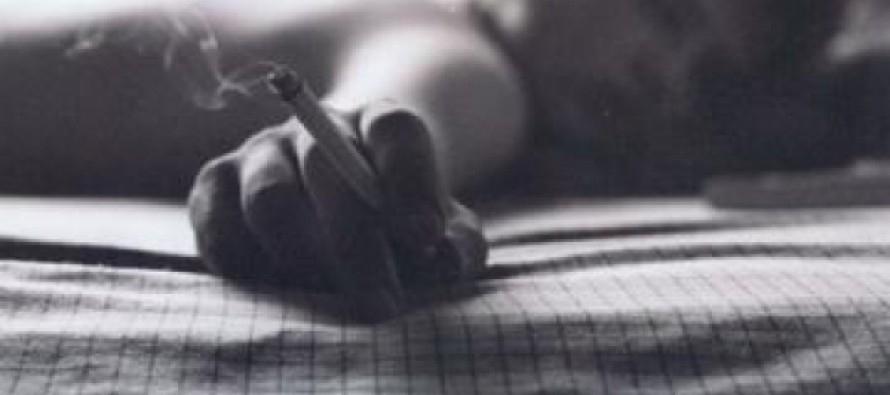 В Красногвардейском участились пожары в квартирах. Только за прошедший год в следствии пожара, произошедшего по причине курения погибло 12 человек, пострадало 16 человек. Пожары, вызванные курением табака (в любом виде: сигарет, сигар и даже трубок)  приводят к наибольшему количеству смертей, чем любая другая причина пожара.Если Вы или кто-то из ваших курит дома, можно принять следующие простые шаги, чтобы не допустить таких пожаров.Никогда не курите в постели или когда вы сонные так как вы можете заснуть, позволяя зажженной сигарете выпасть из вашей руки, что легко вызовет загорание,  и последствия этого могут быть катастрофическими. Особенно опасно курить сидя или лежа на мягкой мебели или кровати с пастельными принадлежностями.Будьте особенно осторожны когда курите, если вы употребляли алкоголь или принимали лекарства, так как это может повлиять на ваше понимание того, что происходит вокруг вас. Используйте соответствующую пепельницуиз негорючих теплоизолирующих материалов, стойкую к опрокидыванию. Так же не рискуйте, оставляя зажженные сигареты (или подобное) без присмотра. Немного  воды в пепельнице поможет сделать её безопасной.Не опорожняйте пепельницу в мусорное ведро так как это может привести к загоранию мусора.Не курите на балконах и не бросайте непотушенные окурки внизПотоками воздуха искры легко заносит на нижележащие балконы, если там будут присутствовать горючие материалы, то пожар не заставит себя долго ждать. При этом распространяясь по балконам (лоджиям)  пожар может охватить все этажи.Не курите в автомобиляхПотоком воздуха пепел  и искры разносятся на одежду водителя и пассажиров, а так же по салону. Обивка салона автомобиля выполнена из горючих материалов, что при некоторых условиях может послужить их воспламенению.На предприятиях и организация курить можно только в специально-отведенных  и оборудованных местахОборудованное место, вне горючих материалов на объекте, залог  того, что Вы не сможете их поджечь по неосторожности.Бросить куритьПоскольку курение табака это не только "пожарная проблема", но и проблемы со здоровьем, то лучший вариант это бросить курить совсем!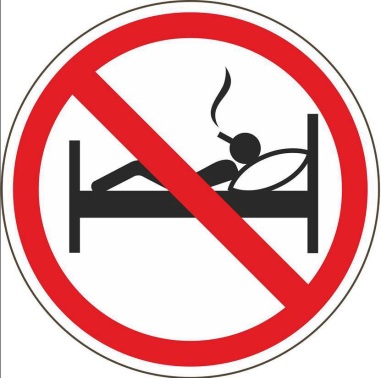 
Управление по Красногвардейскому району ГУ МЧС России по г. Санкт-Петербургу, Пожар легче предупредить, чем потушить! В случае пожара звоните по телефонам: 112, 01, 101